	   Sunday, September 30, 2012	   Monday, October 1, 2012	   Tuesday, October 2, 2012	   Wednesday, October 3, 2012	   Thursday, October 4, 2012	   Friday, October 5, 2012	   Saturday, October 6, 20126:00AMHome Shopping  Shopping program.6:30AMHome Shopping  Shopping program.7:00AMRoute 66: And The Cat Jumped Over The Moon  Tod and Buz investigate when a mentor of Buz's is killed after trying to tame a quirky local gang leader. Starring MARTIN MILNER and GEORGE MAHARIS.PG 8:00AMNaked City: A Wood Of Thorns  Halloran pleads with a woman who gave false testimony in a murder case to change her story before an innocent man dies. Starring HARRY BELLAVER, JAMES FRANCISCUS and SUZANNE STORRS.PG (A)8:30AMHome Shopping  Shopping program.9:00AMHome Shopping  Shopping program.9:30AMHome and Away Catch-Up (R) (HAW6-756 - 760) 'CC'    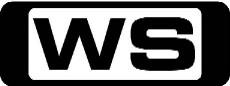 Miss Home and Away this week? Catch up on 7TWO!PG (V,D)11:50AM7TWO Classic Movie: Brave Warrior (R) (1952)  With the U.S. and England on the brink of war, Steve Ruddell has to befriend the Shawnee Indian tribes to conquer the British. Starring JON HALL, CHRISTINE LARSON, JAY SILVERHEELS, MICHAEL ANSARA and HARRY CORDING.PG (V)1:20PM7TWO Classic Movie: Birdman Of Alcatraz (R) (1962)  The true story of a prison inmate who cures a sick bird and eventually becomes a world-renowned bird expert - all while serving a life sentence in prison. Starring BURT LANCASTER, KARL MALDEN, THELMA RITTER, NEVILLE BRAND and BETTY FIELD.PG (V)4:30PM7TWO Family Movie: The Muppets Take Manhattan (R) (1984)    The Muppets graduate from college and head for Manhattan to get their show produced. Starring JIM HENSON, FRANK OZ, DAVE GOELZ, STEVE WHITMIRE and RICHARD HUNT.G 6:30PMBargain Hunt: Derby 29 (R)    Four intrepid teams take part in this Bargain Hunt special. Experts Kate Bliss and David Harper guide the teams towards the best buys at Derby University while Tim Wonnacott pays a visit to Hatfield house in Herefordshire.G 7:30PMBallykissangel: The Things We Do For Love (R)  'CC'While trying to save a caravan family from losing their home, Peter is greeted by a young woman from his past and rumours begin to circle when the two are seen together. Starring STEPHEN TOMPKINSON, DERVLA KIRWAN, TONY DOYLE, TINA KELLEGHER and NIALL TOBIN.PG 8:30PMEscape To The Country: Cumbria    **NEW EPISODE**Alistair Appleton if off to the Lake District with an outdoor loving couple looking for a lifestyle change. With retirement looming they are ready to leave their family home of 22 years behind.G 9:30PM60 Minute Makeover: Felsted      **NEW EPISODE**Today Claire Sweeney and the fastest makeover team in Britain are in Felsted, Essex for a time poor couple with two kids under two and a sailing addiction.G 10:30PMHomes Under The Hammer    Martin and Lucy visit a two bedroom bungalow in Preston, a hammer-horror in Chatham and a three bed house in South Wales. G 11:45PMThe Lakes (R)    A farmer and his wife take some of their rare breeds to market - if they can get them in the trailer, and we hear about some ghostly goings on at Muncaster Castle.G 12:20AM7TWO Late Movie: Brave Warrior (R) (1952)  With the U.S. and England on the brink of war, Steve Ruddell has to befriend the Shawnee Indian tribes to conquer the British. Starring JON HALL, CHRISTINE LARSON, JAY SILVERHEELS, MICHAEL ANSARA and HARRY CORDING.PG (V)2:00AM7TWO Late Movie: Birdman Of Alcatraz (R) (1962)  The true story of a prison inmate who cures a sick bird and eventually becomes a world-renowned bird expert - all while serving a life sentence. Starring BURT LANCASTER, KARL MALDEN, THELMA RITTER, NEVILLE BRAND and BETTY FIELD.PG (V)5:00AMNaked City: A Wood Of Thorns  (R)Halloran pleads with a woman who gave false testimony in a murder case to change her story before an innocent man dies. Starring HARRY BELLAVER, JAMES FRANCISCUS and SUZANNE STORRS.PG (A)5:30AMHome Shopping  Home Shopping6:00AMHome Shopping  Shopping program.6:30AMTotal Girl - Sonny With A Chance (R) 'CC'    When Sonny catches the flu, Chad takes over her duties for a day and things start to spin out of control. Starring DEMI LOVATO, TIFFANY THORNTON, STERLING KNIGHT, BRANDON SMITH and ALLISYN ASHLEY ARM.G 7:00AMTotal Girl - Sonny With A Chance (R) 'CC'    Sonny and Chad's relationship hits a bump when Sonny realises that Chad has sent his stunt double on every seemingly dangerous date. Starring DEMI LOVATO, TIFFANY THORNTON, STERLING KNIGHT, BRANDON SMITH and ALLISYN ASHLEY ARM.G 7:30AMTotal Girl - Good Luck Charlie (R) 'CC'    Charlie is turning 2 and, after an unsuccessful bid to get her tickets to the sold out Gurgles concert, Teddy, PJ and Gabe get caught sneaking Charlie into the venue. Starring BRIDGIT MENDLER, LEIGH-ALLYN BAKER, BRADLEY STEVEN PERRY, ERIC ALLAN KRAMER and JASON DOLLEY.G 8:00AMTotal Girl - Shake It Up 'CC'    CeCe and Rocky get the opportunity to perform a big spotlight dance number alongside a famous English dance crew, 'The Highlighters'. Starring BELLA THORNE, ZENDAYA, ADAM IRIGOYEN, DAVIS CLEVELAND and KENTON DUTY.G 8:30AMTotal Girl - Raggs (R) 'CC'    An entertaining show for pre-schoolers about five fun loving dogs who perform together in the 'Raggs Kids' Club Band'.G 9:00AMHome and Away - The Early Years (R) 'CC'  Blake betrays Rachel.  Marilyn's job-hunting leaves her shattered. Starring SHARYN HODGSON, ANDREW HILL, KATE RITCHIE, NICOLLE DICKSON and JUDY NUNN.G 9:30AMSons And Daughters (R) 'CC'  Alison devises a Machiavellian plan to destroy Susan and Glen's relationship.  Craig takes a dangerous risk to find his mother. Starring PAT MCDONALD, IAN RAWLINGS, LEILA HAYES, BRIAN BLAIN and DANNY ROBERTS.G 10:00AMCoronation Street    It's New Year's Eve and Shelley, Vera, Blanche and Betty set up for the party in the Rovers. Shelley's delighted when Charlie gives her a new dress to wear to the party.PG 10:30AMShortland Street    Hunter benefits from Rachel's ruthlessness, Scottie invites his mother to his wedding but Tracey still finds herself thinking the worst of her.PG (A)11:00AMBargain Hunt: Derby 16 (R)    Two teams challenge each other scouring an antiques fair for items to sell at auction. Which team will make the largest profit?G 12:00PMHart To Hart: Cruise At Your Own Risk (R)  A series of thefts aboard a Hart-owned cruise line sends Jonathan and Jennifer on a cruise to find the thieves. Starring ROBERT WAGNER, STEFANIE POWERS and LIONEL STANDER.PG 1:00PMPlease Sir!: Two And Two Make Nun (R)  Maureen feels rejected, not only by Sir, but now by Monsignor Sopwith. Starring JOHN ALDERTON, ERIK CHITTY, JOAN SANDERSON, DERYCK GUYLER and NOEL HOWLETT.PG 1:30PMTwo's Company: The Take-Over Bid (R)  Dorothy decides to play a vindictive game with Robert when her chauffeur offers to take over Robert's job. Starring ELAINE STRITCH and DONALD SINDEN.PG 2:00PM7TWO Mid Arvo Movie: Huckleberry Finn (R) (1974)    Travel down the Mississippi river with Huckleberry Finn, a boisterous young boy and his friend Jim, a slave on the run, as they go on the adventure of a lifetime. Starring JEFF EAST, PAUL WINFIELD, HARVEY KORMAN, DAVID WAYNE and ARTHUR O'CONNELL.PG (A,V)4:30PMOn The Buses: Dangerous Driving (R) (B&W)  To Mum's alarm and Arthur's glee, a newspaper article declares that bus drivers do not live as long as conductors. Starring REG VARNEY and ANNA KAREN.PG 5:00PMFenn Street Gang: Distant Horizons (R)  Mr. Winters, owner of the Boutique where Sharon works, enjoys shocking her by 'camping' about. Starring DAVID BARRY, PETER CLEALL, CAROL HAWKINS, LEON VITALI and LIZ GEBHARDT.PG 5:30PMDad's Army: The Two And A Half Feathers (R)  Private Clarke reveals that he served with Corporal Jones in Sudan and questions the corporal's battlefield conduct. Starring ARTHUR LOWE, JOHN LEMESURIER, CLIVE DUNN, IAN LAVENDER and JOHN LAURIE.PG 6:00PMKingswood Country: My Son The Fairy (R)  Ted's belief that 'all actors are fairies' is strengthened when he discovers that Craig is the lead in the Med Students Revue and is starting to act strangely. Starring ROSS HIGGINS, JUDI FARR, LAUREL MC GOWAN, LEX MARINOS and PETER FISHER.PG 6:30PMBargain Hunt: Norfolk 23 (R)    Two teams of friends battle it out from the Norfolk Royal Showground. A fully-restored Triumph car, pulled from a bog in Louisiana, and a pair of Grecian figurines are among the items examined by experts Jonathan Pratt and Charles Hanson.G 7:30PMHeartbeat: Family Matters (R) 'CC'    Some disturbing events compromise Miller professionally and his career hangs in the balance. Starring JOSEPH MCFADDEN, DEREK FOWLDS, TRICIA PENROSE, WILLIAM SIMONS and DAVID LONSDALE.PG (V)8:30PMWaking The Dead: Every Breath You Take - Part 1 (R) 'CC'    The gruesome discovery of a body in a bag submerged in the River Thames puts pressure on the Cold Case team when the body turns out to be that of missing police officer Debbie Britten. Starring TREVOR EVE, SUE JOHNSTON, WIL JOHNSON, CLAIRE GOOSE and HOLLY AIRD.M (A)9:40PMCriminal Minds: Poison/Riding The Lightning (CRMD-013 & CRMD-014) 'CC'    The team investigate a mass poisoning in a small town, but have to work fast before the poisoner strikes again. Then, Gideon, Hotchner and the team interview husband and wife serial killers awaiting execution on death row. Starring MANDY PATINKIN, THOMAS GIBSON, SHEMAR MOORE, LOLA GLAUDINI and MATTHEW GRAY GUBLER.M (V,A)11:40PMCatherine Cookson's The Round Tower (R) 'CC'  Angus and Vanessa make a fresh start, but a special night out becomes memorable for several reasons. Starring EMILIA FOX, KEITH BARRON, JAN HARVEY, BEN MILES and CATHERINE TERRACE.M (A)12:40AMHart To Hart: Downhill To Death (R)  Jennifer and Jonathan head to Vail to investigate a cheating husband's plans to murder his wife. Starring ROBERT WAGNER, STEFANIE POWERS and LIONEL STANDER.PG 1:40AM7TWO Late Movie: Huckleberry Finn (R) (1974)    Travel down the Mississippi river with Huckleberry Finn, a boisterous young boy and his friend Jim, a slave on the run, as they go on the adventure of a lifetime. Starring JEFF EAST, PAUL WINFIELD, HARVEY KORMAN, DAVID WAYNE and ARTHUR O'CONNELL.PG (A,V)4:00AMDad's Army: The Two And A Half Feathers (R)  Private Clarke reveals that he served with Corporal Jones in Sudan and questions the corporal's battlefield conduct. Starring ARTHUR LOWE, JOHN LEMESURIER, CLIVE DUNN, IAN LAVENDER and JOHN LAURIE.PG 4:30AMShortland Street    (R)  Hunter benefits from Rachel's ruthlessness, Scottie invites his mother to his wedding but Tracey still finds herself thinking the worst of her.PG (A)5:00AMCoronation Street    (R)  It's New Year's Eve and Shelley, Vera, Blanche and Betty set up for the party in the Rovers. Shelley's delighted when Charlie gives her a new dress to wear to the party.PG 5:30AMHome Shopping  Home Shopping6:00AMHome Shopping  Shopping program.6:30AMTotal Girl - Sonny With A Chance (R) 'CC'    Shaquille O'Neal hosts a fully- produced, ghoulish 'So Random!' Halloween special, with special musical guests Allstar Weeekend. Starring DEMI LOVATO, TIFFANY THORNTON, STERLING KNIGHT, BRANDON SMITH and ALLISYN ASHLEY ARM.G 7:00AMTotal Girl - Sonny With A Chance (R) 'CC'    Sonny's matchmaking skills go wrong when Zora's crush ends up liking Sonny and Niko and Grady enter the Cell Phone Philm Festival. Starring DEMI LOVATO, TIFFANY THORNTON, STERLING KNIGHT, BRANDON SMITH and ALLISYN ASHLEY ARM.G 7:30AMTotal Girl - Good Luck Charlie (R) 'CC'    Teddy is miserable after taking a job working at an ocean-themed children's party venue dressed as a sea creature, and discovers that her costume doesn't seem to be the perfect fit. Starring BRIDGIT MENDLER, LEIGH-ALLYN BAKER, BRADLEY STEVEN PERRY, ERIC ALLAN KRAMER and JASON DOLLEY.G 8:00AMTotal Girl - Hannah Montana (R) 'CC'    The Stewarts move into their new ranch home, but Miley and Lily set out to make some changes to Robby Ray's furniture arrangements. Starring MILEY CYRUS, EMILY OSMENT, JASON EARLES, MITCHEL MUSSO and BILLY RAY CYRUS.G 8:30AMTotal Girl - Raggs (R) 'CC'    An entertaining show for pre-schoolers about five fun loving dogs who perform together in the 'Raggs Kids' Club Band'.G 9:00AMHome and Away - The Early Years (R) 'CC'  Bobby is frantic when Sam has an accident.  Blake receives shattering news. Starring SHARYN HODGSON, ANDREW HILL, KATE RITCHIE, NICOLLE DICKSON and JUDY NUNN.G 9:30AMSons And Daughters (R) 'CC'  Beryl is worried that Craig is tempted by the lure of easy money.  Wayne discovers that Janice is hiding something from Neville. Starring PAT MCDONALD, IAN RAWLINGS, LEILA HAYES, BRIAN BLAIN and DANNY ROBERTS.G 10:00AMCoronation Street    Charlie comforts Shelley and tells her he loves her. Gail and Eileen call a truce deciding to put 2004 behind them.PG 10:30AMShortland Street    A saboteur threatens Scotty and Tracey's happiness. Sophie and Daniel hit a major roadblock.PG (D)11:00AMBargain Hunt: Scotland 24 (R)    Two teams challenge each other scouring an antiques fair for items to sell at auction. Which team will make the largest profit?G 12:00PMHart To Hart: Too Many Cooks Are Murder (R)  The murder of a famous French chef sets off a search for his valuable collection of recipes. Starring ROBERT WAGNER, STEFANIE POWERS and LIONEL STANDER.PG 1:00PMPlease Sir!: The Honour Of The School (R)  The boys cheat when Fenn Street is to compete in a cross country race. Starring JOHN ALDERTON, ERIK CHITTY, JOAN SANDERSON, DERYCK GUYLER and NOEL HOWLETT.PG 1:30PMTwo's Company: The Virus (R)  Dorothy is feeling very unwell. Robert calls for a home help, but by the time she arrives, Robert is also feeling ill. Starring ELAINE STRITCH and DONALD SINDEN.PG 2:00PM7TWO Mid Arvo Movie: Haunted Honeymoon (R) (1986)  Larry Abbot's radio show is a hit, but his career is in peril from an anxiety neurosis - which his wacky family are convinced is caused by his impending marriage to his beautiful co-star. Starring GENE WILDER, GILDA RADNER, DOM DELUISE, JONATHAN PRYCE and PAUL L SMITH.PG (V,H)4:00PM4 Burners And A Grill (R)    Learn how to make quick and easy meals by using only a hob and a grill.G 4:30PMOn The Buses: Christmas Duty (R) (B&W)  On Christmas Eve, Inspector Blake announces that because a clippie and a driver are ill, Stan and Jack must work on Christmas Day. Starring REG VARNEY and ANNA KAREN.PG 5:00PMFenn Street Gang: Change Partners (R)  Bernard and Penny, desperate to make a little money decide to work as escorts for an agency. Starring DAVID BARRY, PETER CLEALL, CAROL HAWKINS, LEON VITALI and LIZ GEBHARDT.PG 5:30PMDad's Army: Mum's Army (R)  Captain Mainwaring discusses with Sergeant Wilson a scheme to recruit female members into the platoon for non-combatant activities. Starring ARTHUR LOWE, JOHN LEMESURIER, CLIVE DUNN, IAN LAVENDER and JOHN LAURIE.PG 6:00PMKingswood Country: Lest We Forget The Rissoles (R)  Ted's plans for an Anzac Day reunion of the 2nd Field Kitchen go wrong when his old mate, Donger Jackson arrives. Starring ROSS HIGGINS, JUDI FARR, LAUREL MC GOWAN, LEX MARINOS and PETER FISHER.PG 6:30PMBargain Hunt: Delting 16 (R)    The teams are in Detling with presenter Tim Wonnacott. Expert James Braxton races through the shopping with the Reds, but the Blues put Kate Bliss through her paces as they struggle to agree on anything. Tim takes a trip to Quex Museum in Kent before discovering which team has made the most profit at auction.G 7:30PMIslands Of Britain: The North (R) 'CC'    **NEW TO 7TWO**Martin Clunes sets off on a journey through hidden Britain, exploring some of the thousand or so islands around the coast of the UK. Tonight, Martin explores remote Scottish islands beginning his journey on Muckle Flugga, the most northerly outpost of the British isles. Hosted by MARTIN CLUNES. PG 8:30PMSome Mothers Do 'ave 'em: Getting A Job (R) 'CC'  Frank is looking for a job and attends an interview. However, the results of his interview are not entirely successful. Starring MICHAEL CRAWFORD, MICHELE DOTRICE, JOE DUNLOP, JOHN RINGHAM and LINDA HAYDEN.PG 9:10PMKeeping Up Appearances: Camera Hobby (R) 'CC'  Hyacinth has decided that her husband needs a hobby. Starring PATRICIA ROUTLEDGE, CLIVE SWIFT, DAVID GRIFFIN, JOSEPHINE TEWSON and GEOFFREY HUGHES.G 9:50PMThe New Reclaimers: Askew    **NEW EPISODE**Dan and Charis are in Mereyside, at the home of the Askew family. They want to unite their kitchen and family room, but with quotes coming in at double their budget, will The New Reclaimers be able to help them realise their dream?PG 10:50PMProperty Ladder: Tony & Joey    **NEW EPISODE**Brothers Tony and Joey take a giant gamble when they buy 3 properties to renovate. With fulltime work schedules in LA, the brothers have committed to the remodel of a two-bedroom condo 250kms away.PG 11:50PMDigging Deep: Teresa And Ernie Hodges    **NEW EPISODE**Since she retired, Teresa has got the travel bug. It's not only her husband who is suffering, their once cherished garden has become neglected and overgrown. Amanda and Andre are there to help.G 12:30AMHart To Hart: Raid (R)  Jonathan, Jennifer and Max head for South America to save a pair of Hart Industries scientists from a vengeful fugitive. Starring ROBERT WAGNER, STEFANIE POWERS and LIONEL STANDER.PG 1:30AM7TWO Late Movie: Haunted Honeymoon (R) (1986)  Larry Abbot's radio show is a hit, but his career is in peril from an anxiety neurosis - which his wacky family are convinced is caused by his impending marriage to his beautiful co-star. Starring GENE WILDER, GILDA RADNER, DOM DELUISE, JONATHAN PRYCE and PAUL L SMITH.PG (V,H)3:30AMBargain Hunt: Scotland 24 (R)    Two teams challenge each other scouring an antiques fair for items to sell at auction. Which team will make the largest profit?G 4:30AMShortland Street    (R)A saboteur threatens Scotty and Tracey's happiness. Sophie and Daniel hit a major roadblock.PG (D)5:00AMCoronation Street    (R)Charlie comforts Shelley and tells her he loves her. Gail and Eileen calls a truce deciding to put 2004 behind them.PG 5:30AMHome Shopping  Home Shopping6:00AMHome Shopping  Shopping program.6:30AMTotal Girl - Sonny With A Chance (R) 'CC'    Tawni accidently runs over Dakota's new bike and Grady and Niko set out to wreak havoc on Chad's gift to Dakota, a song he wrote. Starring DEMI LOVATO, TIFFANY THORNTON and ALLISYN ASHLEY ARM.G 7:00AMTotal Girl - Sonny With A Chance (R) 'CC'    When it's revealed in that Sonny and Chad have never kissed, they feel pressured and Sonny questions their relationship. Starring DEMI LOVATO, TIFFANY THORNTON, STERLING KNIGHT and ALLISYN ASHLEY ARM.G 7:30AMTotal Girl - Good Luck Charlie (R) 'CC'    Bob and Amy's plans for Charlie's potty training go awry when she flushes her toys and clogs up the pipes. Starring BRIDGIT MENDLER, LEIGH-ALLYN BAKER, BRADLEY STEVEN PERRY and JASON DOLLEY.G 8:00AMTotal Girl - Hannah Montana (R) 'CC'    The Principal makes an exception for Hannah Montana when Robby forgets to enrol Miley in school. Is it the perfect plan or a bad idea? Starring MILEY CYRUS, EMILY OSMENT, JASON EARLES and BILLY RAY CYRUS.G 8:30AMTotal Girl - The Fairies (R) 'CC'    An enchanting, magical fantasy comes to life as the Fairies explore Fairyland through play and adventure.G 9:00AMHome and Away - The Early Years (R) 'CC'  Ben is dealt a cruel blow to his farming ambitions.  Sam and Fisher develop a closer friendship. Starring SHARYN HODGSON, ANDREW HILL, KATE RITCHIE, NICOLLE DICKSON and JUDY NUNN.G 9:30AMSons And Daughters (R) 'CC'  The garden party for Neville ends with a thrilling surprise for Fiona.  Alison's revenge on Susan and Glen brings her to the brink of disaster. Starring PAT MCDONALD, IAN RAWLINGS, LEILA HAYES and DANNY ROBERTS.G 10:00AMCoronation Street    Danny and Frankie are excited when Warren's picked for the Weatherfield County first team. Violet brings the offending dress back but Shelley insists she keeps it.PG 10:30AMShortland Street    Sophie finds a way to connect with Daniel. Chris can't accept an olive branch. Tania's romantic aspirations take a dive.PG 11:00AMBargain Hunt: Wetherby 25 (R)    Two teams challenge each other scouring an antiques fair for items to sell at auction. Which team will make the largest profit?G 12:00PMHart To Hart: Death Set (R)  Their friend's rocky marriage draws the Harts into a murder investigation. Starring ROBERT WAGNER, STEFANIE POWERS and LIONEL STANDER.PG 1:00PMPlease Sir!: Cromwell's Last Stand (R)  Abbott's ambition to become a private detective encourages him to spy on the Fenn Street School Staff. Starring JOHN ALDERTON, ERIK CHITTY, JOAN SANDERSON, DERYCK GUYLER and NOEL HOWLETT.PG 1:30PMTwo's Company: The Critic (R)  Dorothy is deeply offended when an anonymous critic writes a pastiche of her thrillers only to discover that it was Robert. Starring ELAINE STRITCH and DONALD SINDEN.PG 2:00PM7TWO Mid Arvo Movie: You Light Up My Life (R) (1977)  Sometimes when you reach for a dream, you have to leave something behind. Starring DIDI CONN, JOE SILVER, MICHAEL ZASLOW and STEPHEN NATHAN.PG (A)4:00PM4 Burners And A Grill (R)    Learn how to make quick and easy meals by using only a hob and a grill.G 4:30PMOn The Buses: The Anniversary (R) (B&W)  On her 10th wedding anniversary, Olive cooks a special dinner for Arthur and the family, but a pet poodle causes chaos. Starring REG VARNEY and ANNA KAREN.PG 5:00PMFenn Street Gang: The Thin Yellow Line (R)  Frankie Abbott, after being fired, decides to join the army, much to the horror of his over-protective mother. Starring DAVID BARRY, PETER CLEALL, CAROL HAWKINS, LEON VITALI and LIZ GEBHARDT.PG 5:30PMDad's Army: The Test (R)  Captain Mainwaring and his platoon are challenged to a cricket match by Hodges, who has signed up a professional for his side. Starring ARTHUR LOWE, JOHN LEMESURIER, CLIVE DUNN, IAN LAVENDER and JOHN LAURIE.PG 6:00PMKingswood Country: Shares Of The Fishermen (R)  When Ted finds Thel has $5000 saved to buy her Datsun, he insists on investing it wisely and to Thel's dismay, buys shares in an unknown offshore oil company. Starring ROSS HIGGINS, JUDI FARR, LAUREL MC GOWAN, LEX MARINOS and PETER FISHER.PG 6:30PMBargain Hunt: Scotland 27 (R)    Experts Paul Laidlaw and Keith Baker are on hand to help the teams find bargains in Glasgow, but there are disagreements over what will make a profit. At the auction the teams find out whether the bidders are interested in their items, which include French engravings and retro toys.G 7:30PMHeartbeat: England Expects (R) 'CC'    An old villain returns to Aidensfield and has a score to settle with the Ashfordly police. Starring JOSEPH MCFADDEN, DEREK FOWLDS, TRICIA PENROSE, WILLIAM SIMONS and DAVID LONSDALE.PG 8:30PMRosemary & Thyme: They Understand Me In Paris (R)    'CC'Rosemary and Laura go to a villa in the French Riviera to restore a 150-year-old garden to its former glory ahead of a public opening. But not everyone is in favour of opening doors to visitors, as the friends discover their host dead and valuable silverware is stolen. Starring FELICITY KENDAL, PAM FERRIS, MEL MARTIN, MALCOLM SINCLAIR and MICHAEL PERCIVAL.PG (V)9:30PMPie In The Sky: Endangered Species (R) 'CC'  Crabbe is called on to arrest a group of conservationists, but appears to know the protesters quite well. Starring RICHARD GRIFFITHS, MAGGIE STEED, MALCOLM SINCLAIR and BELLA ENAHORA.PG 10:40PMRising Damp: Moonlight And Roses (R)  When told of the new man in Ruth's life, a stunned Rigsby decides he must quickly tell about his own personal feelings for her. Starring LEONARD ROSSITER, DON WARRINGTON, RICHARD BECKINSALE and FRANCES DE LA TOUR.PG 11:10PMThe Bill: Doppleganger 'CC'  Boyden is shocked to discover that someone has been impersonating him, raiding illegal poker games and pocketing all the cash, and decides to go undercover as a punter to trap him. Starring TONY O'CALLAGHAN, JEFF STEWART, ALEX WALKINSHAW, SIMON ROUSE and JOY BROOK.M 12:20AMHart To Hart: Sixth Sense (R)  A young woman's clairvoyance uncovers the murder of a twin sister she never knew. Starring ROBERT WAGNER.PG 1:20AMDad's Army: The Test (R)  Captain Mainwaring and his platoon are challenged to a cricket match by Hodges, who has signed up a professional for his side. Starring ARTHUR LOWE, JOHN LEMESURIER, IAN LAVENDER and JOHN LAURIE.PG 2:00AMHome Shopping Shopping program.NC 2:30AMHome Shopping Shopping program.NC 3:00AMHome Shopping Shopping program.NC 3:30AMStag: Kevin's Hot Tub Of Fun (R) 'Stag' explores modern relationships, confronting a couple's true commitment to one another before they marry.M (S,A)4:00AMKingswood Country: Shares Of The Fishermen (R)  When Ted finds Thel has $5000 saved up, he insists on investing it wisely.  Starring ROSS HIGGINS.PG 4:30AMShortland Street    (R)  Sophie finds a way to connect with Daniel. Chris can't' accept an olive branch. PG 5:00AMCoronation Street    (R)  Danny and Frankie are excited when Warren's picked for the Weatherfield County first team. PG 5:30AMHome Shopping  Home Shopping6:00AMHome Shopping  Shopping program.6:30AMTotal Girl - Sonny With A Chance (R) 'CC'    Chad Dylan Cooper hosts a fully- produced, jolly themed 'So Random!' holiday special, with special music guest Joe Jonas. Starring DEMI LOVATO, TIFFANY THORNTON, STERLING KNIGHT, BRANDON SMITH and ALLISYN ASHLEY ARM.G 7:00AMTotal Girl - Sonny With A Chance (R) 'CC'    Chad gets fired and Mr. Condor replaces him with Grady's brother Grant. Starring DEMI LOVATO, TIFFANY THORNTON, STERLING KNIGHT, BRANDON SMITH and ALLISYN ASHLEY ARM.G 7:30AMTotal Girl - Good Luck Charlie (R) 'CC'    Teddy and Ivy use a 'fake phone call' app to convince their mothers that the other one gave permission for the girls to go to a party. Starring BRIDGIT MENDLER, LEIGH-ALLYN BAKER, BRADLEY STEVEN PERRY, ERIC ALLAN KRAMER and JASON DOLLEY.G 8:00AMTotal Girl - Hannah Montana (R) 'CC'    Miley sets Robby up on a blind date with her school nurse while Jackson worries about his first kiss with Sienna. Starring MILEY CYRUS, EMILY OSMENT, JASON EARLES, MITCHEL MUSSO and BILLY RAY CYRUS.G 8:30AMTotal Girl - The Fairies (R) 'CC'    An enchanting, magical fantasy comes to life as the Fairies explore Fairyland through play and adventure.G 9:00AMHome and Away - The Early Years (R) 'CC'  Marilyn finally secures a job.  Ben's dream is destroyed in a devastating afternoon. Starring SHARYN HODGSON, ANDREW HILL, KATE RITCHIE, NICOLLE DICKSON and JUDY NUNN.G 9:30AMSons And Daughters (R) 'CC'  Alison must compromise her principles to ensure Doug's silence.  Janice tries everything to get Neville to fall for her. Starring PAT MCDONALD, IAN RAWLINGS, LEILA HAYES, BRIAN BLAIN and DANNY ROBERTS.G 10:00AMCoronation Street    Tracy asks Steve for a job. Vince annoys Roy at the cafe, and Jason asks Violet her to move in with him.PG 10:30AMShortland Street    Tania's future sizzles with risky passion. Bella's mistake costs Nicole dearly. Maia betrays her true feelings.PG 11:00AMBargain Hunt: Scotland 22 (R)    Two teams challenge each other scouring an antiques fair for items to sell at auction. Which team will make the largest profit?G 12:00PMHart To Hart: Murder, Murder On The Wall (R)  A bank robber's death unleashes a search for the five million dollars he stole from his accomplices. Starring ROBERT WAGNER, STEFANIE POWERS and LIONEL STANDER.PG 1:00PMPlease Sir!: Catch A Falling Drop Out (R)  When the class helps scrape off the wallpaper of Bernard and Penny's new flat, Potter strips the walls of the wrong flat. Starring JOHN ALDERTON, ERIK CHITTY, JOAN SANDERSON, DERYCK GUYLER and NOEL HOWLETT.PG 1:30PMTwo's Company: The Picnic (R)  Robert's plan to organise a picnic for Dorothy's birthday don't go as he would have wished when Dorothy's friends show up. Starring ELAINE STRITCH and DONALD SINDEN.PG 2:00PMPinocchio: Night 1 (R)   Despite guidance from the Blue Fairy, and the love of his father, Gepetto, a wooden puppet's curious spirit leads him into one wild adventure after another. Starring ROBERTO BENIGNI, NICOLETTA BRASCHI, CARLO GIUFFRE, KIM ROSSI STUART, PEPPE BARRA, MINO BELLEI, MAX CAVALLARI and BRUNO ARENA. G 4:00PM4 Burners And A Grill (R)    Learn how to make quick and easy meals by using only a hob and a grill.G 4:30PMOn The Buses: Cover Up (R) (B&W)  Mum refuses to pay the telephone bill until Stan does something about having the parlour chairs recovered. Starring REG VARNEY and ANNA KAREN.PG 5:00PMFenn Street Gang: All Mod Cons (R)  When Dennis leaves home, after another argument with his dad, Duffy puts him up in the flat he is decorating. Starring DAVID BARRY, PETER CLEALL, CAROL HAWKINS, LEON VITALI and LIZ GEBHARDT.PG 5:30PMDad's Army: A. Wilson (Manager) (R)  Wilson is to become a bank manager at the Eastgate branch which is larger than the one that Captain Mainwaring manages. Starring ARTHUR LOWE, JOHN LEMESURIER, CLIVE DUNN, IAN LAVENDER and JOHN LAURIE.PG 6:00PMKingswood Country: Aerial Warfare (R)  Ted's running battle with the kids at the Catholic school develops into full scale war when the Kingswood's aerial is broken off and Sister Maria visits him. Starring ROSS HIGGINS, JUDI FARR, LAUREL MC GOWAN, LEX MARINOS and PETER FISHER.PG 6:30PMBargain Hunt: Derby 31 (R)    The teams at the fair in Derby do not mess around, and impress experts Kate Bliss and David Harper with some super speedy decisions. Not everything is as it seems at auction though for the mysterious dog bowl. Presenter Tim Wonnacot takes a trip down south to visit Hatfield House.G 7:30PMThe Royal: In The Air 'CC'    **NEW EPISODE**Matron hits the roof when she discovers what Susie has been up to. Dr Burnett wrestles with a dilemma on two fronts, and Mr Rose faces a personal trial. Starring ROBERT DAWS, AMY ROBBINS, IAN CARMICHAEL, LINDA ARMSTRONG and DENIS LILL.PG 8:30PMInspector Morse: Fat Chance (R) 'CC'  After a young woman aspiring to the priesthood dies while taking her exams, possibly from poison, Morse connects the death to a weight loss company. Starring JOHN THAW, ZOE WANAMAKER, JOHN THAW, KEVIN WHATELY and ZOE WANAMAKER.M 10:40PMRising Damp: A Perfect Gentleman (R)  A new lodger brings a touch of class to the old place so Rigsby decides to smarten things up. Starring LEONARD ROSSITER, DON WARRINGTON, RICHARD BECKINSALE and FRANCES DE LA TOUR.PG 11:10PMThe Bill: Lullaby - Part 1 'CC'  The kidnapping of a Chinese couple leaves Smithy looking after their eight-year-old son. Starring TONY O'CALLAGHAN, JEFF STEWART, ALEX WALKINSHAW, SIMON ROUSE and JOY BROOK.M 12:20AMHart To Hart: Does She Or Doesn't She (R)  Jennifer and Jonathan's investigation of a beauty salon shooting spree exposes a loanshark's scheme to blackmail a hairdresser. Starring ROBERT WAGNER, STEFANIE POWERS and LIONEL STANDER.PG 1:20AM7TWO Late Movie: Vigil In The Night (R) (B&W) (1940)   A young nurse makes a fatal mistake for which her older sister takes the blame. Starring CAROLE LOMBARD, ANNE SHIRLEY, BRIAN AHERNE, RHYS WILLIAMS and PETER CUSHING.PG (A)3:30AMBargain Hunt: Scotland 22 (R)    Two teams challenge each other scouring an antiques fair for items to sell at auction. Which team will make the largest profit?G 4:30AMShortland Street    (R)  Tania's future sizzles with risky passion. Bella's mistake costs Nicole dearly. Maia betrays her true feelings.PG 5:00AMCoronation Street    (R)  Tracy asks Steve for a job. Vince annoys Roy at the cafe, and Jason asks Violet her to move in with him.PG 5:30AMHome Shopping  Home Shopping6:00AMHome Shopping  Shopping program.6:30AMTotal Girl - Sonny With A Chance (R) 'CC'    Marshall decides to take his play to Broadway, leaving Sonny and her friends with a new, hard producer. Starring DEMI LOVATO, TIFFANY THORNTON, STERLING KNIGHT, BRANDON SMITH and ALLISYN ASHLEY ARM.G 7:00AMTotal Girl - Sonny With A Chance (R) 'CC'    Chad decides to take over Sonny's to-do list when she comes down with the flu. Starring DEMI LOVATO, TIFFANY THORNTON, STERLING KNIGHT, BRANDON SMITH and ALLISYN ASHLEY ARM.G 7:30AMTotal Girl - Good Luck Charlie (R) 'CC'    When Bob and Amy decide to go away for a romantic night, Teddy and PJ use the opportunity to throw a house party. Starring BRIDGIT MENDLER, LEIGH-ALLYN BAKER, BRADLEY STEVEN PERRY, ERIC ALLAN KRAMER and JASON DOLLEY.G 8:00AMTotal Girl - Hannah Montana (R) 'CC'    Miley almost blows her cover when she returns from a Hannah Montana function and is spotted by Siena. Starring MILEY CYRUS, EMILY OSMENT, JASON EARLES, MITCHEL MUSSO and BILLY RAY CYRUS.G 8:30AMTotal Girl - The Fairies (R) 'CC'    An enchanting, magical fantasy comes to life as the Fairies explore Fairyland through play and adventure.G 9:00AMHome and Away - The Early Years (R) 'CC'  A deep-rooted phobia could be Haydn's downfall.  The joy of Carly's surprise announcement is marred by an argument. Starring SHARYN HODGSON, ANDREW HILL, KATE RITCHIE, NICOLLE DICKSON and JUDY NUNN.G 9:30AMSons And Daughters (R) 'CC'  Alison's attempts to clear her name put Charlie in danger. Craig comes face to face with the girl of his dreams. Starring PAT MCDONALD, IAN RAWLINGS, LEILA HAYES, BRIAN BLAIN and DANNY ROBERTS.G 10:00AMCoronation Street    Ian tells Sally he doesn't love Justine and is in love with Sally, and Candice and Maria continue to rib Audrey about staying with Fred.PG 10:30AMShortland Street   A fast-paced medical drama that centres around the lives and loves of the staff and their patients.PG 11:00AMBargain Hunt: Peterborough 10 (R)    Two teams challenge each other scouring an antiques fair for items to sell at auction. Which team will make the largest profit?G 12:00PMHart To Hart: What Murder? (R)  After losing his memory in an accident, Jonathan recalls witnessing a murder. Starring ROBERT WAGNER, STEFANIE POWERS and LIONEL STANDER.PG 1:00PMPlease Sir!: Star Is Born, A (R)  It takes a face in a thousand to star in an advertising campaign, but Bernard and Potter make it a two-horse race. Starring JOHN ALDERTON, ERIK CHITTY, JOAN SANDERSON, DERYCK GUYLER and NOEL HOWLETT.PG 1:30PMTwo's Company: Politicians (R)  Robert is horrified when he hears that one of the MPs Dorothy invited into her house is a socialist. Starring ELAINE STRITCH and DONALD SINDEN.PG 2:00PMPinocchio: Night 2 (R)   Despite guidance from the Blue Fairy, and the love of his Father, Gepetto, a wooden puppet's curious spirit leads him into one wild adventure. Starring ROBERTO BENIGNI, NICOLETTA BRASCHI, CARLO GIUFFRE, KIM ROSSI STUART and PEPPE BARRA.G 4:00PM4 Burners And A Grill (R)    Learn how to make quick and easy meals by using only a hob and a grill.G 4:30PMOn The Buses: Lodger, The (R) (B&W)  Mum decides that the financial situation forces her to take a lodger. Starring REG VARNEY and ANNA KAREN.PG 5:00PMFenn Street Gang: These Foolish Things (R)  Abbott ends up in hospital after stabbing himself in the foot with a bayonet to try and get out of the army. Starring DAVID BARRY, PETER CLEALL, CAROL HAWKINS, LEON VITALI and LIZ GEBHARDT.PG 5:30PMDad's Army: Uninvited Guests (R)  When the Chief Warden is bombed out of his headquarters he secures permission to use Captain Mainwaring's office as temporary H.Q. Starring ARTHUR LOWE, JOHN LEMESURIER, CLIVE DUNN, IAN LAVENDER and JOHN LAURIE.PG 6:00PMBetter Homes and Gardens Catch-up (R) 'CC'    See all the highlights from Australia's biggest garden show, Floriade in Canberra. Fast Ed makes the best in Grand Final food, Tara makes a clutter- -busting house call and Dr Harry meets Chester, the incredible skateboarding dog!G 7:30PMDoc Martin: Old Dogs (R) 'CC'    Elaine is away with her boyfriend, and Martin finds himself with a new receptionist, Pauline, who is Elaine's cousin. Starring MARTIN CLUNES, CAROLINE CATZ, STEPHANIE COLE, IAN MCNEICE and JOE ABSOLOM.PG 8:30PMEscape To The Country: North Yorkshire    **NEW EPISODE**Tonight, Denise Nurse is helping a retired couple uncover their rural dream in Yorkshire. They have a moderate budget but an extensive wish-list which includes a garage big enough to build a plane in!G 9:30PMEscape To The Country: Wokingham To The Norfolk/Suffolk Border (R)  The Nelms want to trade their suburban des res for a perfect country retreat. Catherine Gee helps find a place that keeps everyone happy.G 10:45PMHomes Under The Hammer    Martin and Lucy visit a bungalow in Wiltshire, a three bedroomed house in Hertfordshire and a semi detached house in Stoke on Trent.G 12:00AM7TWO Late Movie: What Planet Are You From? (R) (2000)  Emotionless aliens from a highly evolved planet set their sights on taking over the Earth by impregnating one unlucky human. Starring GARRY SHANDLING, ANNETTE BENING, JOHN GOODMAN, GREG KINNEAR and BEN KINGSLEY.M (S,L)2:10AM7TWO Late Movie: The Yellow Canary (R) (B&W) (1944)   A socialite suspected of being a Nazi sympathiser is really a British spy. Starring ANNA NEAGLE, RICHARD GREENE, ALBERT LIEVEN, MARGARET RUTHERFORD and VALENTINE DYALL.PG (V)4:00AMDad's Army: Uninvited Guests (R)  When the Chief Warden is bombed out of his headquarters he secures permission to use Captain Mainwaring's office as temporary H.Q. Starring ARTHUR LOWE, JOHN LEMESURIER, CLIVE DUNN, IAN LAVENDER and JOHN LAURIE.PG 4:30AMShortland Street   A fast-paced medical drama that centres around the lives and loves of the staff and their patients.PG 5:00AMCoronation Street    (R)  Ian tells Sally he doesn't love Justine and is in love with Sally, and Candice and Maria continue to rib Audrey about staying with Fred.PG 5:30AMHome Shopping  Home Shopping6:00AMHome Shopping  Shopping program.6:30AMHome Shopping  Shopping program.7:00AMSaturday Disney 'CC'    Great fun and entertainment including your favourite Disney shows. Hosted by SHAE BREWSTER, CANDICE DIXON and NATHAN MORGAN.G 9:00AMUse Your Loaf (R)  Handsome young chefs James Martin and Paul Hollywood delve into the world of speciality breads and the food that goes with them.PG 9:30AMBite Sized    Short programs showing a wide range of bite-sized foods.G 10:00AMHome Shopping  Shopping program.10:30AMHome Shopping  Shopping program.11:00AMOut Of The Blue: West Coast, South Australia (R)    The boys visit the west coast of South Australia and can't wait to go fishing. They cook a wonderful Tuna Moussaka and a Laucke Seafood Picnic Loaf, perfect for a day out on a boat.G 11:30AMGreat South East    (R)  Explore leisure and recreation in South East Queensland.G 12:00PMCreek To Coast (R)    Queensland's ultimate outdoor adventure show, featuring the very latest in camping, cruising, fishing and four-wheel-driving. Hosted by SCOTT HILLIER.G 12:30PMQueensland Weekender    (R)  Dean Miller and his team cover the length and breadth of Queensland with great suggestions for weekends, short breaks and holidays.G 1:00PMSydney Weekender    (R)  Today, Mike cruises around Broughton Island, Karen heads to the National Motor Racing Museum, Mel gets up close to some magnificent wildlife at Montague Island and Jason & Beck enjoy the Paddo pub dining scene.G 1:30PMWeekend Kitchen: Entertaining With James    James Martin brings his incredible knowledge and love for food to the screen, showing how to cook amazing meals.G 2:00PMWeekend Kitchen: Master And Servant    Celebrity chefs Antony Worrall Thompson and James Martin work together to produce some delicious dishes.PG 2:30PMWeekend Kitchen: Winter Nosh (R)  The Nosh Brothers offer inspirational recipes to keep out the winter cold through their quirky style and no-nonsense recipes.G 3:00PMWeekend Kitchen: 4 Burners And A Grill    Learn how to make quick and easy meals by using only a hob and a grill.G 3:30PMWeekend Kitchen: Ten Of The Best  Discover Ireland's culinary history as the country's top ten chefs discuss their restaurants, availability of produce and life in the food industry.G 4:00PM7TWO Travel Weekend: Globe Trekker    Megan McCormick discovers Micronesia, a little known region in Oceania consisting of over 2000 islands and making up over a quarter of the world's atolls.PG (N)5:00PMAll 4 Adventure    Follow a couple of modern-day adventurers on rugged expeditions into some of the remotest corners and wildest frontiers of Australia. Using 4WDs, ATVs and boats, the boys venture deep into uncharted areas and face all sorts of logistical challenges, relying on their ingenuity, experience and a good measure of humour to reach their destination.PG 5:30PMThe Travel Bug: England - Part 1    Today, Morgan heads London, where he explores all the clichéd sites and iconic locales, and most importantly, he digs a little deeper to find some new experiences that tell the story of this amazing city.G 6:30PMDown To Earth: Tall Tales    Jackie is having a hard time coming to terms with the fact that Frank isn't her real father. Assuming that she no longer wants him around, Frank sneaks away in the middle of the night. Starring RICKY TOMLINSON and DENISE WELCH.PG 7:45PMHeartbeat: Mother Of Invention (R) 'CC'    Joe and Carol join forces to support a local single mother struggling to cope. Starring JOSEPH MCFADDEN, DEREK FOWLDS, TRICIA PENROSE, WILLIAM SIMONS and DAVID LONSDALE.PG (A)8:45PMInspector Morse: The Second Time Around (R) 'CC'  An 18 year old unsolved murder starts warning bells ringing for Morse when he investigates the killing of a former top policeman. Starring JOHN THAW, CHRISTOPHER ECCLESTON, JOHN THAW, KEVIN WHATELY and KENNETH COLLEY.M (V,A)11:00PMBlack Sheep Squadron: The Show Must Go On... Sometimes (R)  Pappy's nurses put on a show for the Seabees in exchange for repairs on the island airstrip. Starring ROBERT CONRAD, SIMON OAKLAND, DANA OAKLAND, W K  STRATTON and LARRY MANETTI.PG 12:00AM7TWO Late Movie: Tactical Assault (R) (1999)  A deranged Air Force pilot seeks to destroy the life of his former commander, who shot him down during the Gulf War. Starring RUTGER HAUER, ROBERT PATRICK, ISABEL GLASSER, DEY YOUNG and KEN HOWARD.M (V,L)2:00AM7TWO Late Movie: Easy Living (R) (B&W) (1949)    An ageing football star wants to retire but has to satisfy the living standards of his demanding wife. Starring VICTOR MATURE, LIZABETH SCOTT, LUCILLE BALL, SONNY TUFTS and LLOYD NOLAN.PG (A,V)4:30AMAll 4 Adventure    (R)Follow a couple of modern-day adventurers on rugged expeditions into some of the remotest corners and wildest frontiers of Australia. Using 4WDs, ATVs and boats, the boys venture deep into uncharted areas and face all sorts of logistical challenges, relying on their ingenuity, experience and a good measure of humour to reach their destination.PG 5:00AMGlobe Trekker: Micronesia    (R)Megan McCormick discovers Micronesia, a little known region in Oceania consisting of over 2000 islands and making up over a quarter of the world's atolls.PG (N)